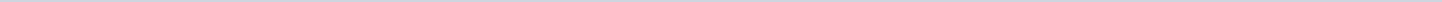 Geen documenten gevonden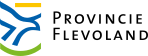 Provincie FlevolandAangemaakt op:Provincie Flevoland29-03-2024 09:40Publicaties Samenwerkingsverbanden0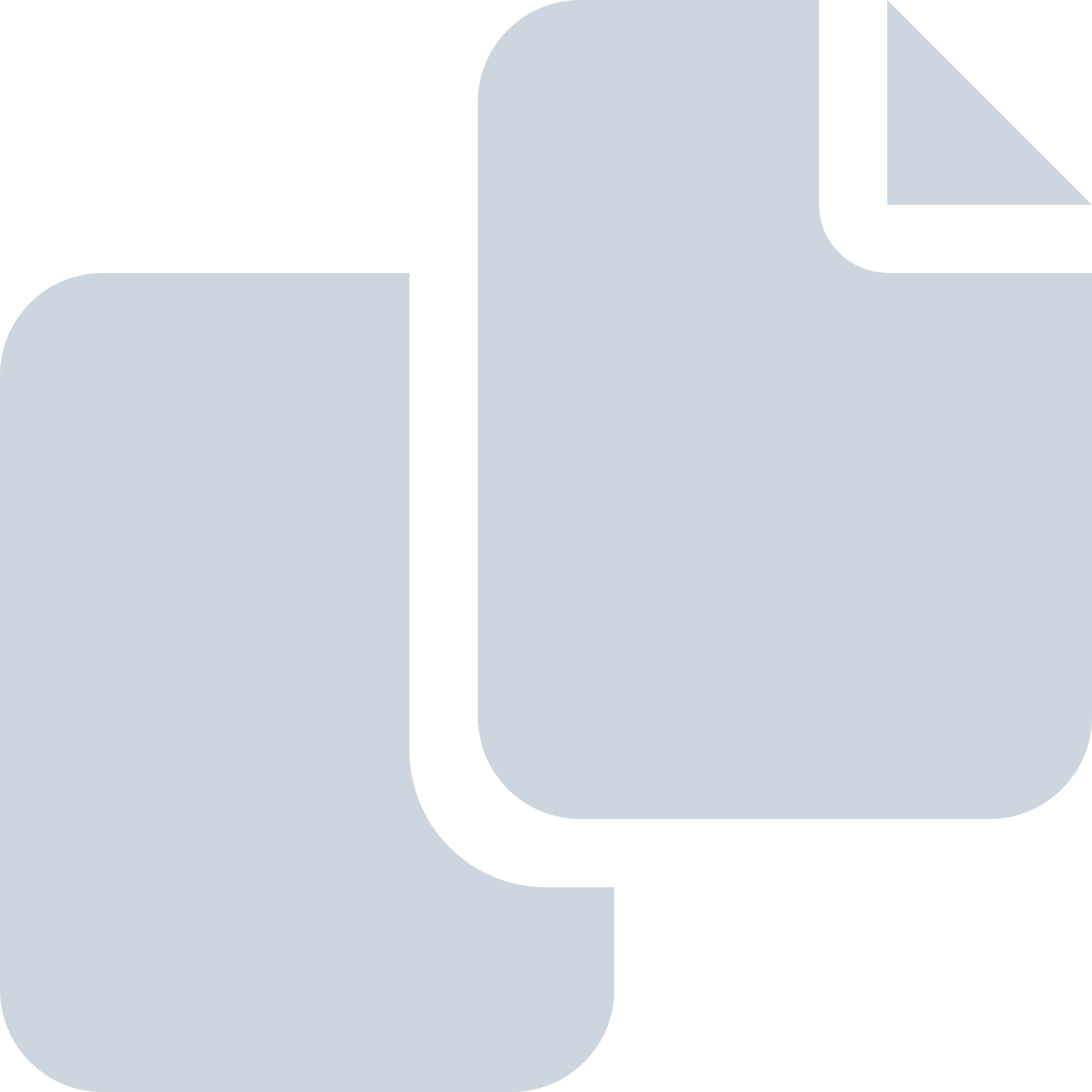 Periode: juli 2021